Ondergetekende meldt zich aan voor de Eclipsreis Australië april 2023 met …… (aantal) personen. Reissom €3875 per persoon, op basis van tweepersoonskamer, met uitzondering van het verblijf in Coral Bay. Je aanmelding worden in volgorde van binnenkomst geregistreerd. Je kunt je aanmelding nog tot 1 februari 2022 kosteloos annuleren. Daarna zijn mogelijk annuleringskosten van toepassing. Voorkeuren voor verblijf in Coral Bay en de reis Perth-Coral Bay v.v. (zie het programma en de toelichting): (aankruisen wat van toepassing is)O - ik wil graag de gehele reis in een kamer slapen. Ik deel de tweepersoonskamer met .... Voor de dagen rondom de eclips heb ik geen bezwaar tegen de overnachtingen op een meerpersoonskamer.
O - ik wil graag de gehele reis in een kamer slapen. Ik deel de tweepersoonskamer met .... Voor de dagen rondom de eclips wil ik ook op een tweepersoonskamer overnachten maar als die niet beschikbaar is, ga ik akkoord met overnachtingen op een meerpersoonskamer.
O - ik wil graag de gehele reis in een kamer slapen. Ik deel de tweepersoonskamer met .... Voor de dagen rondom de eclips wil ik ook op een tweepersoonskamer overnachten. Als die niet beschikbaar is, zie ik van de boeking af.
O - ik wil graag de gehele reis in een eenpersoonskamer* slapen. Voor de dagen rondom de eclips wil ik ook in een eenpersoonskamer* overnachten maar als die niet beschikbaar is, ga ik akkoord met overnachtingen in een meerpersoonskamer.O - ik wil graag de gehele reis in een eenpersoonskamer* slapen. Voor de dagen rondom de eclips wil ik ook in een eenpersoonskamer* overnachten. Als die niet beschikbaar is, zie ik van de boeking af.
*: gezien de problemen met de kamers is de kans niet groot dat er eenpersoonskamers beschikbaar zijn.
O - voor het vervoer zou ik het liefst in een 9-persoonsbusje willen reizen. Indien nodig wil ik wel - tesamen met andere - af en toe een stuk rijden.
O - voor het vervoer zou ik het liefst in een personenauto willen rijden en dan de auto delen met ....
Bijzonderheden: ……O - ik wil graag gebruik maken van een camper. Ik deel de tweepersoonskamer in Perth en de camper met ....
Bijzonderheden: ……Uitbreidingsopties Ondergetekende meldt zich tevens aan voor de volgende uitbreidingsopties:De reissom is inclusief de (inter)nationale vluchten en taxen, 23 kg bagage (lokale vluchten mogelijk 20 kilo), alle lokale transfers, overnachtingen op basis van een tweepersoonskamer, excursies, 2 waarneemlocaties, een deel van de maaltijden en begeleiding door Nederlandse en lokale gidsen. De reissom is exclusief reis- en annuleringsverzekering, drankjes, vaccinaties en overige uitgaven van persoonlijke aard. De boekings- en administratiekosten bedragen €30 per boeking. Verder is €5 per persoon verschuldig als bijdrage aan het SGR-fonds en €2,50 per boeking als bijdrage voor het Calamiteitenfonds.De aanbetaling bedraagt € 400 per deelnemer, over te maken op de rekening van Eclipsreis.com, Geldrop, IBAN NL10ABNA0806 9078 78, o.v.v. “Eclipsreis 2023”. Na ontvangst van dit ingevulde formulier en de aanbetaling is de aanmelding definitief. EenpersoonskamertoeslagEenpersoonskamers zijn beperkt en onder voorbehoud beschikbaar, zie toelichting. Tweede persoon Datum:						Plaats: Naam:							Handtekening:AanmeldingsformulierEclipsreis Australië, april 2023211029.001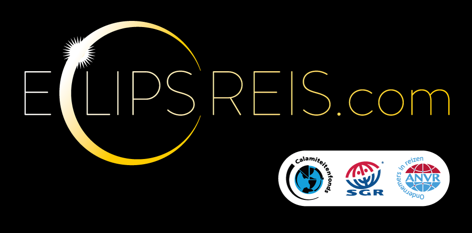 OPTIE A - 8-daagse uitbreiding Oost-Australië vooraf aan de basisreis (start 31 maart 2023, €1550 per persoon, op basis van tweepersoonskamer en een gids van Eclipsreis.com bij minimaal 10 deelnemers)OPTIE B - 8-daagse uitbreiding Bali-Komodo, aansluitend aan de basisreis (€1170 per persoon, op basis van tweepersoonskamer en een lokale gids bij minimaal 6 deelnemers)Individuele uitbreidingsoptie (kort omschrijven)Individuele uitbreidingsoptie (kort omschrijven)Voor de 17-daagse basisreis, verblijf in Coral Bay. De kans is aanzienlijk dat we voor de dagen van het verblijf geen eenpersoonskamers en ook geen tweepersoonskamers beschikbaar hebbenVoor de 17-daagse basisreis, overige overnachtingen € 530. Voor de 8-daagse uitbreiding Oost-Australië, €480Voor de 7-daagse uitbreiding Bali-Komodo, €340Achternaam en eventueel tussenvoegsel (getrouwde vrouwen: meisjesnaam)RoepnaamVoornaam (zoals in paspoort vermeld)Geboortedatum (dd–mm–jjjj)PaspoortnummerDatum waarop paspoort verloopt (dd–mm–jjjj)E-mail adresStraat & huisnummerPostcode & woonplaatsTelefoon thuisTelefoon mobielContactgegevens thuisblijversSpeciale dieetwensenWil kamer delen Overige bijzonderhedenAchternaam en eventueel tussenvoegsel (getrouwde vrouwen: meisjesnaam)RoepnaamVoornaam (zoals in paspoort vermeld)Geboortedatum (dd–mm–jjjj)PaspoortnummerDatum waarop paspoort verloopt (dd–mm–jjjj)Speciale dieetwensenWil kamer delen Overige bijzonderheden